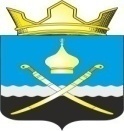 Российская ФедерацияРостовская область, Тацинский районМуниципальное образование «Михайловское сельское поселение»Администрация Михайловского сельского поселения__________________________________________________________________ПОСТАНОВЛЕНИЕ27  сентября  2021 года                         № 76                                              х. МихайловВ целях реализации Федерального закона от 24.07.2007 года №209-ФЗ «О развитии малого и среднего предпринимательства в Российской Федерации», статьей 31 Устава муниципального образования «Михайловское сельское поселение»,ПОСТАНОВЛЯЮ:1. Утвердить перечень муниципального имущества, предназначенного для предоставления во владение и (или) пользование субъектам малого и среднего предпринимательства и самозанятым гражданам, организациям, образующим инфраструктуру поддержки субъектам малого и среднего предпринимательства согласно приложению к настоящему постановлению.        2. Контроль за выполнением настоящего постановления оставляю за собой.        3.Постановление вступает в силу со дня его подписания.Глава АдминистрацииМихайловскогосельского поселения                                                                    Л.С. ПрисяжнюкПриложениек постановлениюАдминистрацииЕрмаковского сельского поселенияот  27.09.2021 г. № 76ПЕРЕЧЕНЬмуниципального имущества, предназначенного для предоставления во владение и (или) пользование субъектам малого и среднего предпринимательства и самозанятым гражданам,  организациям, образующим инфраструктуру поддержки субъектам малого и среднего предпринимательстваОб утверждении перечня муниципального имущества,  предназначенного для предоставления в аренду субъектам малого и среднего предпринимательстваи самозанятых граждан, организациям, образующим инфраструктуру поддержки субъектам малого и среднего предпринимательства.№п/пНаименование объектаАдрес объекта, местоположениеПлощадь объекта, кв. м.1земельный участокКН 61:38:0030148:18Ростовская область, Тацинский район, Михайловское сельское поселение, х. Михайлов,  Шахтерская 13255